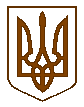 БУЧАНСЬКА     МІСЬКА      РАДАКИЇВСЬКОЇ ОБЛАСТІДВАДЦЯТЬ ПЕРША СЕСІЯ  СЬОМОГО СКЛИКАННЯ                                             Р  І   Ш   Е   Н   Н   Я        29   листопада  2016 р.                                                                  №  926-21-VІІПро продовження договорів оренди                                               нежитлових приміщень комунальної власності територіальної громади м. Буча   	Розглянувши подання КП „Бучанське управління житлово-комунального господарства” про продовження договорів оренди нежитлових приміщень комунальної власності територіальної громади міста Буча, надані документи, відповідно до Закону України „Про оренду державного та комунального майна”, керуючись Законом України „Про місцеве самоврядування в Україні”, міська рада           ВИРІШИЛА:Продовжити договори оренди нежитлових приміщень комунальної власності територіальної громади міста Буча згідно Додатку 1, терміном на один рік з 01.01.2017р. по 31.12.2017 р. з річною орендною ставкою 1 гривня, визначеною згідно п.8 „Методики розрахунку орендної плати за користування майном територіальної громади м.Буча”, затвердженої рішенням сесії Бучанської міської ради № 1429-45-VI від 31.10.2013 р.КП „Бучанське управління житлово-комунального господарства” в місячний термін продовжити договори оренди нежитлових приміщень, зазначених у Додатку 1 даного рішення.Контроль за виконанням даного рішення покласти на комісію з питань соціально-економічного розвитку, підприємництва, житлово-комунального господарства, бюджету, фінансів та інвестування.          Міський голова                                                                                 А.П. ФедорукДодаток  1 до рішення Бучанської міської ради №  926-21-VI          від 29.11.2016№ п/п Найменування орендаряАдреса приміщення, що орендується в м.БучаФункціональне призначенняПлоща орендованого приміщення, кв.м.Орендна ставка№ пункту „Методики розрахунку орендної плати за користування майном територіальної громади м.Буча” № 1429-45-VI від 31.10.2013р.1Головне управління національної поліції в Київській обл..Нове Шоссе,3Бучанське відділення поліції211,91 гривня в рікп. 82Бучанська міська поліклінікаПольова, 21/10Бучанська міська поліклініка991,21 гривня в рікп. 83Бучанська міська поліклінікаНове Шоссе, 5Відділення невідкладної медичної допомоги50,11 гривня в рікп. 84Відділ культури та спорту Бучанської міської радиЕнергетиків, 2міська центральна бібліотека2931 гривня в рікп. 85Відділ культури та спорту Бучанської міської радиГероїв Майдану, 15адмінприміщення відділу культури та спорту114,91 гривня в рікп. 86Відділ культури та спорту Бучанської міської радиЕнергетиків, 19бібліотека для дорослих1501 гривня в рікп. 87Відділ культури та спорту Бучанської міської радиЕнергетиків, 14бібліотека длЯдітей55,41 гривня в рікп. 88Відділ освіти Бучанської міської радиОстровського, 36адмінприміщення відділу освіти445,81 гривня в рікп. 89Прокуратура Київської областіКиєво-Мироцька, 106Прокуратура м.Ірпеня334,31 гривня в рікп. 8